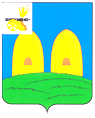 А Д М И Н И С Т Р А Ц И ЯМУНИЦИПАЛЬНОГО ОБРАЗОВАНИЯ«РОСЛАВЛЬСКИЙ РАЙОН»  СМОЛЕНСКОЙ ОБЛАСТИП О С Т А Н О В Л Е Н И Еот 26.06.2012  № 1312Об утверждении Административного регламента предоставления государственной услуги, переданной на муниципальный уровень  «Выдача заключения о возможности гражданина быть усыновителем»  В соответствии с Семейным   кодексом   Российской  Федерации,  Федеральным законом от 6 октября 2003 года № 131-ФЗ «Об общих принципах организации местного самоуправления в Российской Федерации», Федеральным законом от 24 апреля 2008 года № 48-ФЗ «Об опеке и попечительстве», Федеральным законом от 27 июля 2010 года № 210-ФЗ «Об организации предоставления государственных и муниципальных услуг», Постановлением Правительства Российской Федерации от 29.03.2000  
№ 275 «Об утверждении Правил передачи детей на усыновление (удочерение) и осуществления контроля за условиями их жизни и воспитания в семьях усыновителей на территории Российской Федерации и Правил постановки на учет консульскими учреждениями Российской Федерации детей, являющихся гражданами Российской Федерации и усыновленных иностранными гражданами или лицами без гражданства», областным законом от 31.01.2008  № 7-з «О наделении органов местного самоуправления муниципальных районов и городских округов Смоленской области государственными полномочиями по организации и осуществлению деятельности по опеке и попечительству», областным законом от 31.01.2008 № 6-з «Об организации и осуществлении деятельности по опеке и попечительству в Смоленской области», Администрация муниципального образования«Рославльский район» Смоленской областип о с т а н о в л я е т:Утвердить прилагаемый Административный регламент предоставлениягосударственной услуги, переданной на муниципальный уровень «Выдача заключения о возможности гражданина быть усыновителем».  2. Комитету образования Администрации муниципального образования «Рославльский район» Смоленской области (С.В.Филипченко) обеспечить исполнение Административного регламента.3. Настоящее постановление подлежит обнародованию путем размещения на официальном сайте Администрации муниципального образования «Рославльский район» Смоленской области.4. Контроль за исполнением настоящего постановления возложить на заместителя Главы Администрации муниципального образования «Рославльский район» Смоленской области В.П. Сибилева. Глава Администрациимуниципального образования«Рославльский район» Смоленской области                                               В.М.НовиковУТВЕРЖДЕНпостановлением Администрации муниципального образования «Рославльский район»Смоленской областиот 26.06.2012 № 1312административный регламент предоставления государственной услуги, переданной на муниципальный уровень «Выдача заключения о возможности гражданина быть усыновителем»   Общие положения1.1. Предмет регулирования настоящего Административного регламентаНастоящий Административный регламент регулирует сроки и последовательность административных процедур и административных действий Комитета образования Администрации муниципального образования «Рославльский район» Смоленской области (далее также – Комитет), осуществляемых по заявлению гражданина, в пределах, установленных нормативными правовыми актами Российской Федерации и нормативными правовыми актами Смоленской области полномочий по предоставлению государственной услуги «Выдача  заключения о возможности гражданина быть усыновителем» (далее – государственная услуга).1.2.Круг заявителей 1.2.1. Заявителями являются граждане Российской Федерации, постоянно проживающие на территории муниципального образования Рославльский район Смоленской области  за исключением:а) лиц, признанных судом недееспособными или ограниченно дееспособными;б) лиц, лишенных по суду родительских прав или ограниченных в родительских правах;в) бывших усыновителей, если усыновление отменено судом по их вине;г) лиц, отстраненных от обязанностей опекуна (попечителя) за ненадлежащее выполнение возложенных на него законом обязанностей;д) лиц, имеющих на момент временной передачи в их семью ребенка (детей) судимость за умышленное преступление против жизни и здоровья граждан;е) лиц, имеющих инфекционные заболевания в открытой форме или психические заболевания, больных наркоманией, токсикоманией, алкоголизмом;ж) лиц, не имеющих постоянного места жительства на территории Российской Федерации (далее – заявители).1.2.2. Заявители обращаются в Комитет  непосредственно (лично).1.3..Требования к порядку информирования о порядке предоставления государственной услуги1.3.1. Местонахождение: 216501, Смоленская область, Рославльский район, город Рославль, улица Пролетарская, дом 78.Контактные телефоны: (8-481-34) 6-84-52, 4-17-98, факс:(8-481-34) 6-84-52; адрес электронной почты: education@roslavl.ru. Адрес официального сайта Комитета в сети «Интернет»: www.roslobr.ru1.3.2. Комитет  осуществляет прием заявителей в соответствии  со следующим графиком:вторник, среда, четверг -   9.00-18.00          - обеденный перерыв  - 13.00-13.48          - суббота, воскресенье -   выходной1.3.3. Информирование  получателей  государственной услуги осуществляетсяпутем:	- устного консультирования,          - письменных разъяснений;          - средств телефонной связи, в том числе  по телефонам: (8-481-34) 6-84-52,     4-17-98;	-  средств почтовой связи;- размещения информационных материалов на сайте в информационно-телекоммуникационной сети Интернет (адрес сайта:  www.roslobr.ru);- использования федеральной государственной информационной системы «Единый портал государственных и муниципальных услуг (функций)» (далее – Единый портал) (электронный адрес: http://www.gosuslugi.ru).На сайте Комитета в информационно-телекоммуникационной сети Интернет, на Едином портале и на Региональном портале размещаются следующие информационные материалы: - настоящий Административный регламент;- порядок обращения в Комитет  для получения государственной услуги;- перечень документов, необходимых для получения государственной услуги;- образец заявления  гражданина с просьбой о выдаче ему заключения  о возможности быть усыновителем по форме согласно приложению № 1 к настоящему Административному регламенту.	На стенде в фойе Комитета  размещается следующая информация:- извлечения из законодательных и иных нормативных правовых актов, содержащих нормы, регулирующие передачу детей на воспитание в семью.	- извлечения текста настоящего Регламента;	- перечень документов, необходимых для принятия решения о предоставлении государственной услуги;	- образцы оформления и требования к документам, необходимым для предоставления государственной услуги.1.3.4. При необходимости получения консультаций по процедуре предоставления государственной услуги заявители обращаются в Комитет.1.3.6. Консультации в письменной форме предоставляются специалистами Комитета  (далее – специалисты) на основании письменного запроса заявителя, в том числе и посредством электронной почты, в течение 30 дней со дня поступления указанного запроса.В случае, если подготовка ответа требует направления запросов в иные органы (организации), либо дополнительных консультаций, по решению председателя Комитета или иных уполномоченных им должностных лиц срок рассмотрения письменных обращений, указанный в абзаце первом настоящего подпункта, может быть продлен на срок до 30 дней с письменным уведомлением гражданина о продлении срока рассмотрения обращения.1.3.7. При консультировании по телефону специалист должен сообщить наименование Комитета  и свою фамилию. Во время разговора произносить слова четко, избегать параллельных разговоров с окружающими людьми и не прерывать разговор по причине поступления звонка на другой телефонный аппарат.По завершении консультирования специалист должен кратко подвести итоги разговора и перечислить действия, которые следует предпринять заявителю.2. Стандарт предоставления государственной услуги2.1. Наименование государственной услуги 	Наименование государственной услуги –  «Выдача  заключения о возможности гражданина быть усыновителем».2.2. Наименование органа, непосредственно предоставляющего государственную услугу Предоставление государственной услуги осуществляется Комитетом образования Администрации муниципального образования «Рославльский район» Смоленской области через его структурное подразделение – отдел опеки и попечительства. Запрещено требовать от заявителя осуществления действий, в том числе согласований, необходимых для получения государственной услуги, связанных с обращением в иные государственные органы, организации, за исключением получения услуг, включенных в утвержденный областным нормативным правовым актом перечень услуг, которые являются необходимыми и обязательными для предоставления государственной услуги.2.3. Описание результата предоставления государственной услугиКонечным результатом исполнения государственной услуги  является: выдача заключения о возможности гражданина быть усыновителем;отказ в выдаче заключения о возможности гражданина быть усыновителем.	Процедура предоставления государственной услуги завершается получением заявителем одного из следующих документов:	- выдача заключения о возможности гражданина быть усыновителем;- решения об отказе в предоставлении государственной услуги. 2.4. Срок предоставления государственной услуги	Подготовка заключения о возможности гражданина быть усыновителем   осуществляется в течение 15 рабочих дней со дня подачи заявления.	Заключение о возможности гражданина быть усыновителем, либо решение об отказе в предоставлении государственной услуги направляются  заявителю в течение 5 дней со дня принятия решения.2.5. Перечень нормативных правовых актов, регулирующих отношения,     возникающие в связи с предоставлением государственной услуги, с указанием их реквизитов и источников официального опубликованияПредоставление государственной услуги осуществляется в соответствии с:- Семейным   кодексом   Российской  Федерации  от 29 декабря  .          № 223-ФЗ (Собрание законодательства Российской Федерации, 1996, № 1, ст. 16);- Постановлением Правительства Российской Федерации от 29 марта . 
№ 275 «Об утверждении Правил передачи детей на усыновление (удочерение) и осуществления контроля за условиями их жизни и воспитания в семьях усыновителей на территории Российской Федерации и Правил постановки на учет консульскими учреждениями Российской Федерации детей, являющихся гражданами Российской Федерации и усыновленных иностранными гражданами или лицами без гражданства» (Собрание законодательства Российской Федерации, 2000, № 15, ст. 1590; 2002, № 15, ст. 1434; 2005, № 11, ст. 950; 2006, № 16, ст. 1748); 	- областным законом от 31.01.2008 № 7-з «О наделении органов местного самоуправления муниципальных районов и городских округов Смоленской области государственными полномочиями по организации и осуществлению деятельности по опеке и попечительству» (Смоленская газета, № 9  от 05.02.2008, Вестник Смоленской областной думы и Администрации Смоленской области  2008, № 2, ст. 44, 2010, № 8 (часть II), с. 47, 2011, № 12 (часть II, книга 2), с. 6);	- областным законом от 31.01.2008 № 6-з «Об организации и осуществлении деятельности по опеке и попечительству в Смоленской области» (Смоленская газета, № 9 от 05.02.2008, Вестник Смоленской областной думы и Администрации Смоленской области 2009, №11, (часть I), с. 26 ;         - постановлением Главы муниципального образования «Рославльский район» Смоленской области от 11.02.2008 г. № 125 «Об органе, уполномоченном осуществлять государственные полномочия по организации и осуществлению деятельности по опеке и попечительству».2.6. Исчерпывающий перечень документов, необходимых в соответствии с федеральным и (или) областным законодательством для предоставления государственной услуги, подлежащих предоставлению заявителем 2.6.1. Для принятия решения о предоставлении государственной услуги по выдаче заключения о возможности гражданина быть усыновителем гражданин Российской Федерации представляет: а) паспорт или иной документ, удостоверяющий личность; б) заявление с просьбой дать заключение о возможности быть усыновителем; в) краткую автобиографию; г) справку с места работы с указанием должности и заработной платы либо копия декларации о доходах;д) копию финансового лицевого счета и выписка из домовой (поквартирной) книги с места жительства или документ, подтверждающий право собственности на жилое помещение;е) справку органов внутренних дел об отсутствии судимости за умышленное преступление против жизни или здоровья граждан;ж) медицинское заключение государственного или муниципального лечебно-профилактического учреждения о состоянии здоровья лица, желающего усыновить ребенка, оформленное в порядке, установленном Министерством здравоохранения и социального развития Российской Федерации;з) копию свидетельства о браке (если состоят в браке).2.6.2. Документы, перечисленные в пунктах б — д, действительны в течение года со дня их выдачи,  медицинское заключение о состоянии здоровья — в течении 3-х месяцев.2.7. Исчерпывающий перечень оснований для отказа в приеме документов, необходимых для предоставления государственной услугиОснования для отказа в приеме документов, необходимых для предоставления государственной услуги, отсутствуют.2.8. Исчерпывающий перечень оснований для приостановления и (или)  отказа в предоставлении государственной услуги2.9.1. Основания для приостановления предоставления государственной услуги отсутствуют.2.9.2. Основанием для отказа в предоставлении государственной услуги является:- непредставление или представление не в полном объеме документов, указанных в подразделе 2.6.1 раздела 2.6 настоящего Административного регламента;- несоответствие документов требованиям, указанным в подразделе 2.6.1 раздела 2.6 настоящего Административного регламента;- выявление в представленных документах недостоверных сведений. Проверка достоверности сведений, содержащихся в представленных документах, осуществляется путем их сопоставления с информацией, полученной от компетентных органов или организаций, выдавших документ (документы), а также полученной иными способами, разрешенными федеральным законодательством.2.9. Взимание платы за предоставление государственной услуги Государственная услуга предоставляется бесплатно.2.10. Требования к местам предоставления государственной услуги2.10.1. На территории, прилегающей к зданию Комитета, оборудуются парковочные места для автотранспорта. В здании Комитета оборудуются доступные места общего пользования санитарно-гигиенического назначения.	2.10.2. Центральный вход в здание оборудуется информационной  табличкой (вывеской), содержащей наименование Комитета.	2.10.3.  Заявителям обеспечиваются комфортные условия для подачи заявлений и получения, в том числе гарантируются надлежащим образом оборудованные помещения.2.10.4. Прием документов и выдача решений осуществляются  должностным лицом Комитета, ответственным за предоставление  государственной  услуги.	2.10.5. Места информирования, предназначенные  для ознакомления  заявителей с информационными  материалами, оборудуются: информационными стендами, стульями и столами для возможности оформления документов.	На информационных стендах в помещении, предназначенном для приема документов в Комитете, размещается следующая информация:а) выдержки из законодательных и иных нормативных правовых актов Российской Федерации и Смоленской области, в том числе настоящего Административного регламента, о порядке и условиях приема документов, оформления и выдачи;	б) адреса, график работы, номера телефонов, адреса интернет-сайтов и  электронной почты организаций, в которых заявитель может получить документы, необходимые  для предоставления государственной услуги;	в) перечень документов, необходимых для предоставления государственной услуги;	г) образцы оформления и требования к документам, необходимым для предоставления государственной услуги;	д) сроки принятия решения о предоставлении государственной услуги в целом и максимальные сроки выполнения Комитетом административных процедур, в том числе о времени нахождения в очереди (ожидания), времени приема документов;	е) основания для отказа в предоставлении государственной услуги;	ж) порядок обжалования решений, действий (бездействия) должностных лиц Комитета.	2.10.6.  Прием заявителей осуществляется в специально выделенных для этой цели помещениях (присутственных местах). 	Кабинеты приема заявителей оборудуются информационными табличками (вывесками) с указаниями:	- номера кабинета;	- фамилии, имени, отчества специалиста, ведущего прием.	Помещения  должны соответствовать санитарно-гигиеническим правилам и нормативам.	2.10.7. Места для ожидания должны соответствовать комфортным условиям для заявителей и оптимальным условиям для работы должностных лиц, осуществляющих  прием и консультирование граждан.	Места ожидания в очереди обеспечиваются местами для сиденья:  стулья, скамьи. Количество мест ожидания определяется исходя из фактической  нагрузки и возможности для размещения в здании, но составляет не менее 5 мест.	2.10.8. Помещения для непосредственного взаимодействия специалиста с заявителями может быть  организовано в  виде отдельных кабинетов для каждого ведущего прием специалиста, а при отсутствии такой возможности в виде кабинетов, в которых ведут прием несколько специалистов.	2.10.9. Вход и выход из помещений оборудуется соответствующими указателями.          2.10.10. Присутственные места предоставления услуги должны иметь туалет со свободным доступом к нему заявителей.2.11. Показатели доступности и качества государственной услуги	2.11.1. Показателями оценки доступности предоставления государственной услуги являются:	1) транспортная доступность  к местам  предоставления  государственной услуги;2)  обеспечение возможности направления комплекта документов в Комитет по электронной почте;	3) обеспечение  предоставления государственной услуги с использованием возможностей Единого и Регионального порталов;	4) размещение информации о порядке  предоставления  государственной услуги в сети  Интернет.	2.11.2. Показателями оценки качества предоставления государственной услуги являются:1) соблюдение  стандарта  предоставления  государственной услуги;	2) соблюдение сроков предоставления государственной услуги;	3) количество взаимодействий заявителя с должностными лицами при предоставлении государственной услуги и соблюдение их продолжительности;4) возможность получения информации о ходе предоставления государственной услуги, в том числе с использованием информационно-телекоммуникационных технологий;5) количество обоснованных жалоб организаций по вопросам качества и доступности предоставления государственной услуги.2.12. Иные требования, в том числе учитывающие особенности предоставления государственных услуг  в многофункциональных  центрах предоставления  государственных и муниципальных услуг и особенности  предоставления государственных услуг в электронной форме	2.12.1. Обеспечение  возможности получения  заявителями информации и обеспечение доступа заявителей к сведениям  о государственной  услуге,  размещаемой  на Едином  портале  и Региональном портале.2.12.2. Обеспечение доступа заявителей к форме заявления и обеспечение доступа к ней для копирования и заполнения в электронном виде с использованием Единого портала, Регионального портала. 2.12.3 Обеспечение возможности для заявителей в целях получения государственной услуги представлять документы в электронном виде с использованием Единого портала, Регионального портала.2.12.4 Обеспечение возможности для заявителей осуществлять с использованием Единого портала, Регионального портала мониторинг хода предоставления государственной услуги.2.12.5. Обеспечение возможности для заявителей получения результата государственной услуги в электронном виде с использованием Единого портала, Регионального портала.2.12.6. Средства электронной подписи, применяемые при предоставлении государственной услуги в электронном виде, должны быть сертифицированы в соответствии с законодательством Российской Федерации.2.12.7. Рассмотрение заявления, полученного в электронной форме, осуществляется в том же порядке, что и рассмотрение заявлений, полученных лично от заявителей.3. Состав, последовательность и сроки выполнения административных процедур, требования к порядку их выполнения, в том числе особенности выполнения административных процедур в электронной формеИсполнение государственной услуги включает в себя следующие административные процедуры:- прием и рассмотрение документов; - проведение обследования условий жизни лиц, желающих усыновить ребенка и составления акта обследования;- подготовка заключения о возможности гражданина быть усыновителем;- уведомление заявителя о принятом решении. 3.1. Прием и регистрация документов, необходимых для предоставления государственной услуги3.1.1. Основанием для начала выполнения административной процедуры приема и рассмотрения документов является обращение заявителя в Комитет или подача комплекта документов в электронном виде через Единый или Региональный портал. 3.1.2. В целях предоставления документов прием граждан осуществляется в дни, установленные Комитетом. 3.1.3. Специалист, ответственный за прием граждан, рассматривает представленные документы по существу. При этом специалист, ответственный за прием граждан: устанавливает личность гражданина, в том числе проверяет документ, удостоверяющий личность; проверяет наличие и соответствие всех необходимых документов, представленных гражданином, требованиям, установленным законодательством, полноту и правильность оформления и заполнения документов.3.1.4. В случае соответствия документов установленным требованиям, то они принимаются для решения вопроса о подготовки заключения о возможности гражданина быть усыновителем.  3.1.4. В случае несоответствия установленным требованиям содержания или оформления представленных гражданином документов, а также отсутствия необходимых документов специалист готовит мотивированный отказ и направляет его заявителю в течении 5 дней со дня его подписания. Одновременно заявителю возвращаются все документы и разъясняется порядок обжалования.3.2.  Проведение обследования условий жизни лиц, желающих усыновить ребенка и составления акта обследованияОснованием для начала данной административной процедуры является соответствие документов установленным требованиям. Для подготовки заключения о возможности быть усыновителями орган опеки и попечительства составляет акт по результатам обследования условий жизни лиц, желающих усыновить ребенка по форме согласно приложению № 2 к настоящему Административному регламенту. Обследование условий жизни лиц, желающих усыновить ребенка проводится в течение 7 дней со дня предоставления комплекта документов. Акт обследования оформляется в течение 3 дней  со дня проведения обследованияПодготовка заключения о возможности гражданина быть усыновителем.3.3.1. Основанием для начала данной административной процедуры является установление соответствия жилищных условий лиц, желающих усыновить ребенка, установленным требованиям. 3.3.2. На основании заявления и приложенных к нему документов, а также акта обследования жилищно-бытовых условий жизни лиц, желающих усыновить ребенка, орган опеки и попечительства в течение 15 рабочих дней со дня подачи заявления готовит заключение об их возможности быть усыновителями.3.4. Уведомление заявителя о принятом решении.Основанием для начала данной административной процедуры является подписание заключения о возможности гражданина быть усыновителем. 		Заключение  и комплект документов, включая акт обследования жилищных условий,  вручается заявителю лично.Отрицательное заключение орган опеки и попечительства доводит до сведения заявителя в 5-дневный срок с даты его подписания. Одновременно заявителю возвращаются все документы и разъясняется порядок обжалования решения.3.5. Порядок осуществления в электронной форме, в том числе с использованием федеральной государственной информационной системы «Единый портал государственных и муниципальных услуг (функций)», региональной государственной информационной системы «Портал государственных и муниципальных услуг (функций)  Смоленской области», следующих административных процедур3.5.1. Предоставление в установленном порядке информации заявителям и обеспечение доступа заявителей к сведениям о государственной услуге в электронной форме.Процедура «Предоставление в установленном порядке информации заявителям и обеспечение доступа заявителей к сведениям о государственной услуге» осуществляется путем размещения сведений о государственной услуге в региональных государственных информационных системах «Реестр государственных и муниципальных услуг (функций) Смоленской области» (далее – Реестр) и «Портал государственных и муниципальных услуг (функций)  Смоленской области» с последующим размещением сведений в федеральной государственной информационной системе «Единый портал государственных и муниципальных услуг (функций)».3.5.2. Положение о федеральной государственной информационной системе «Единый портал государственных и муниципальных услуг (функций)», а также требования к региональному порталу, порядку размещения на них сведений о государственных услугах, а также к перечню указанных сведений устанавливаются Правительством Российской Федерации.3.5.3. С использованием федеральной государственной информационной системе «Единый портал государственных и муниципальных услуг (функций)», региональной государственной информационной системы «Портал государственных и муниципальных услуг (функций)  Смоленской области» заявителю предоставляется доступ к сведениям о государственной услуге, указанным в подразделе 1.3. настоящего административного регламента.3.5.4. Специалисты Администрации муниципального образования «Рославльский район» Смоленской области,  ответственные за размещение сведений о государственной услуге, осуществляют размещение сведений о государственной услуге в Реестре в соответствии с Порядком формирования и ведения региональной государственной информационной системы «Реестр государственных и муниципальных услуг (функций) Смоленской области», утвержденным постановлением Администрации Смоленской области.3.5.5. Специалисты отдела опеки и попечительства, ответственные за размещение сведений о государственной услуге, несут ответственность за полноту и достоверность сведений о государственной услуге, размещаемых в системе Реестр, а также за соблюдение порядка и сроков их размещения. 4. Порядок и формы контроля за исполнением государственной услуги4.1. Порядок  осуществления текущего контроля за соблюдением и исполнением ответственными должностными лицами положений административного регламента и иных нормативных правовых актов, устанавливающих требования к предоставлению государственной услуги, а также за принятием решения ответственными должностными лицами4.1.1. Текущий контроль за соблюдением последовательности действий, определенных Административным регламентом, осуществляют должностные лица, ответственные за организацию работы по предоставлению государственной услуги.		4.1.2. Перечень должностных лиц, осуществляющих текущий контроль, устанавливается приказами Комитета.4.2. Порядок и периодичность осуществления плановых и внеплановых проверок полноты и качества предоставления государственной услуги, в том числе порядок и формы контроля за полнотой и качеством предоставления государственной услуги	4.2.1. Текущий контроль за соблюдением последовательности действий, определенных административными процедурами по предоставлению государственной услуги принятием решений уполномоченными лицами осуществляет председатель Комитета (его заместители) путем проведения проверок соблюдения и исполнения уполномоченными должностными лицами положений Административного регламента, нормативных правовых актов Российской Федерации и Смоленской области.	4.2.2. Периодичность осуществления текущего контроля устанавливает председатель Комитета.	4.2.3. В ходе проверок должностные лица, уполномоченные для проведения проверки, изучают следующие вопросы:	1) деятельность уполномоченных должностных  лиц при проведении ими мероприятий, связанных с осуществлением административных процедур, установленных Административным регламентом;	2) соблюдение установленных порядка и сроков рассмотрения заявлений; полнота и правильность заполнения журналов;	3) работа уполномоченных должностных лиц при проведении ими мероприятий, связанных с осуществлением административных процедур, установленных Административным регламентом;	4) соблюдение порядка регистрации и сроков прохождения материалов по административным процедурам, установленных Административным регламентом;	5) состояние работы с жалобами и заявлениями по административным процедурам, установленным Административным регламентом;	4.2.4. Председатель Комитета рассматривает результаты проверки и поручает принять меры, направленные на устранение выявленных в результате контрольных мероприятий недостатков  и нарушений.4.3. Ответственность муниципальных служащих Комитета за решения и действия (бездействие), принимаемые (осуществляемые) в ходе предоставления государственной услуги4.3.1. Ответственность должностных лиц за решения и действия (бездействие), принимаемые  (осуществляемые) в ходе предоставления государственной услуги закрепляются в их должностных инструкциях.Должностное лицо Комитета, ответственное за предоставление государственной услуги, несет персональную ответственность за предоставление государственной услуги в соответствии  с требованиями Административного регламента, законодательством Российской Федерации.Должностное лицо Комитета, ответственное за регистрацию документации, несет персональную ответственность за регистрацию документов для предоставления государственной услуги в соответствии с требованиями Административного регламента, законодательством Российской Федерации.4.3.2. По результатам проведенных проверок в случае выявления нарушения прав заявителей, председатель Комитета   осуществляет привлечение виновных лиц к ответственности в соответствии с законодательством Российской Федерации и Смоленской области.4.3.3.  О мерах, принятых в отношении виновных в нарушении законодательства Российской Федерации должностных лиц, в течение 10-ти дней со дня принятия таких мер председатель Комитета сообщает в письменной форме заявителю, права и (или) законные интересы которого нарушены.4.4.  Требования к порядку и формам контроля  за предоставлением государственной услуги, в том числе со стороны граждан, их объединений и организаций4.4.1. Контроль за соблюдением последовательности действий,  определенных административными процедурами по предоставлению государственной услуги, и принятием решений должностными лицами, ответственными за прием и подготовку документов, осуществляет  председатель Комитета.4.4.2. Контроль со стороны граждан, их объединений и организаций за предоставлением государственной услуги может быть осуществлен путем запроса соответствующей информации при условии, что она не является конфиденциальной.5. Досудебный (внесудебный) порядок обжалования решенийи действий (бездействия) органа, предоставляющегогосударственную услугу, а также должностных лиц5.1. Заявитель имеет право на обжалование действий (бездействия) и решений, принятых (осуществляемых) в ходе предоставления государственной услуги должностными лицами Комитета в досудебном (внесудебном) порядке.5.2. Предмет досудебного (внесудебного) обжалования заявителем решений и действий (бездействия) органа, предоставляющего государственную услугу, должностного лица органа, предоставляющего государственную услугу.Заявитель может обратиться с жалобой в том числе в следующих случаях:1) нарушения срока регистрации запроса заявителя о предоставлении государственной услуги;2) нарушения срока предоставления государственной услуги;3) требования у заявителя документов, не предусмотренных нормативными правовыми актами Российской Федерации, нормативными правовыми актами Смоленской области для предоставления государственной услуги;4) отказа в приеме документов, предоставление которых предусмотрено нормативными правовыми актами Российской Федерации, нормативными правовыми актами Смоленской области для предоставления государственной услуги, у заявителя;5) отказа в предоставлении государственной услуги, если основания отказа не предусмотрены федеральными законами и принятыми в соответствии с ними иными нормативными правовыми актами Российской Федерации, нормативными правовыми актами Смоленской области;6) затребования с заявителя при предоставлении государственной услуги платы, не предусмотренной нормативными правовыми актами Российской Федерации, нормативными правовыми актами Смоленской области;7) отказа органа, предоставляющего государственную услугу, должностного лица органа, предоставляющего государственную услугу, в исправлении допущенных опечаток и ошибок в выданных в результате предоставления государственной услуги документах либо нарушение установленного срока таких исправлений.5.3. Исчерпывающий перечень оснований для отказа в рассмотрении жалобы (претензии) либо приостановления ее рассмотрения:- отсутствие в жалобе фамилии заявителя, направившего жалобу, и почтового адреса, по которому должен быть направлен ответ;- получение жалобы, в которой содержатся нецензурные либо оскорбительные выражения, угрозы жизни, здоровью и имуществу должностного лица, а также членов его семьи;- невозможность прочтения текста жалобы, о чем сообщается заявителю, направившему жалобу, если его фамилия и почтовый адрес поддаются прочтению.5.4. Заявитель вправе подать жалобу в письменной форме на бумажном носителе, в электронной форме в орган, предоставляющий государственную услугу. Жалобы на решения, принятые руководителем органа, предоставляющего государственную услугу, подаются в вышестоящий орган (при его наличии) либо в случае его отсутствия рассматриваются непосредственно руководителем органа, предоставляющего государственную услугу.5.5. Жалоба может быть направлена по почте, с использованием сети Интернет, официального сайта органа, предоставляющего государственную услугу, а также может быть принята при личном приеме заявителя.5.6. Жалоба, поступившая в орган, предоставляющий государственную услугу, подлежит рассмотрению должностным лицом, наделенным полномочиями по рассмотрению жалоб, в течение пятнадцати рабочих дней со дня ее регистрации, а в случае обжалования отказа органа, предоставляющего государственную услугу, должностного лица органа, предоставляющего государственную услугу, в приеме документов у заявителя либо в исправлении допущенных опечаток и ошибок или в случае обжалования нарушения установленного срока таких исправлений - в течение пяти рабочих дней со дня ее регистрации.5.7. Жалоба должна содержать:1) наименование органа, предоставляющего государственную услугу, должностного лица органа, предоставляющего государственную услугу, решения и действия (бездействие) которых обжалуются;2) фамилию, имя, отчество (последнее - при наличии), сведения о месте жительства заявителя - физического лица либо наименование, сведения о месте нахождения заявителя - юридического лица, а также номер (номера) контактного телефона, адрес (адреса) электронной почты (при наличии) и почтовый адрес, по которым должен быть направлен ответ заявителю;3) сведения об обжалуемых решениях и действиях (бездействии) органа, предоставляющего государственную услугу, должностного лица органа, предоставляющего государственную услугу;4) доводы, на основании которых заявитель не согласен с решением и действием (бездействием) органа, предоставляющего государственную услугу, должностного лица органа, предоставляющего государственную услугу.Заявителем могут быть представлены документы (при наличии), подтверждающие доводы заявителя, либо их копии.5.8. По результатам рассмотрения жалобы орган, предоставляющий государственную услугу, принимает одно из следующих решений:1) удовлетворяет жалобу, в том числе в форме отмены принятого решения, исправления допущенных органом, предоставляющим государственную услугу, опечаток и ошибок в выданных в результате предоставления государственной услуги документах, возврата заявителю денежных средств, взимание которых не предусмотрено нормативными правовыми актами Российской Федерации, нормативными правовыми актами Смоленской области, а также в иных формах;2) отказывает в удовлетворении жалобы.5.9. Не позднее дня, следующего за днем принятия решения, заявителю в письменной форме и по желанию заявителя в электронной форме направляется мотивированный ответ о результатах рассмотрения жалобы.5.10. Заявители вправе обжаловать решения, принятые в ходе предоставления государственной услуги, действия или бездействие должностных лиц органов исполнительной власти, предоставляющих государственную услугу, в судебном порядке.Приложение № 1к Административному регламенту  предоставления государственной услуги, переданной на муниципальный уровень  «Выдача заключения о возможности гражданина быть усыновителем»Форма
Акт обследования условий жизни гражданина, выразившего желание
стать опекуном или попечителем несовершеннолетнего гражданина
либо принять детей, оставшихся без попечения родителей, в семью
на воспитание в иных установленных семейным законодательством
Российской Федерации формахФамилия, имя, отчество (при наличии), должность лица, проводившего обследование
____________________________________________________________________________________ проводилось обследование условий жизни  ________________________________________________________________________                                                  (фамилия, имя, отчество (при наличии), дата рождения) документ, удостоверяющий личность: ___________________________________________________                                                               (когда и кем выдан)место жительства:                                               (адрес места жительства, подтвержденный регистрацией)место пребывания: ____________________________________________________________________                                    (адрес места фактического проживания и проведения обследования)образование:  ________________________________________________________________________Профессиональная деятельность:                               (место работы с указанием адреса, занимаемой должности, рабочего телефона)Общая площадь, на которой проживает   ________________________________________________фамилия, имя, отчество (при наличии)Качество дома (кирпичный, панельный, деревянный и т.п.; в нормальном состоянии, ветхий, аварийный; комнаты сухие, светлые, проходные, количество окон и пр.) ________________________________________________________________________________Благоустройство дома и жилой площади (водопровод, канализация, какое отопление, газ, ванна, лифт, телефон и т.д.):   ______________________________________________________________________________________________________________________________________Санитарно-гигиеническое состояние жилой площади (хорошее, удовлетворительное, неудовлетворительное):   __________________________________________________________Наличие для ребенка отдельной комнаты, уголка, места для сна, игр, занятий: __________На жилой площади проживают (не зарегистрированы в установленном порядке, проживают фактически):______________________________________________________________________________________________________________________________________________________Отношения, сложившиеся между членами семьи гражданина:(характер взаимоотношений между членами семьи, особенности общения с детьми, детей между собой и т.д.)Личные качества гражданина (особенности характера, общая культура, наличие опыта общения с детьми и т.д.): ________________________________________________________________________________________________________________________________________________________________Мотивы гражданина для принятия несовершеннолетнего в семью: ________________________________________________________________________________ Дополнительные данные обследования:________________________________________________________________________________Условия жизни гражданина, выразившего желание стать опекуном или попечителем несовершеннолетнего гражданина либо принять детей, оставшихся без попечения родителей, в семью на воспитание в иных установленных семейным законодательством Российской Федерации формах  _________________________________________________________________________________________________________________________________________________                                                                               (удовлетворительные/неудовлетворительные с указанием    конкретных обстоятельств )       Подпись лица, проводившего обследование                                                          Приложение № 2к Административному регламенту  предоставления государственной услуги, переданной на муниципальный уровень  «Выдача заключения о возможности гражданина быть усыновителем»Форма________________ № ________________Заключениеоргана опеки и попечительства, выданное по месту жительствагражданина, о возможности гражданина быть усыновителем,опекуном (попечителем) или приемным родителем <1>
Ф.И.О. (полностью) ___________________________________________________________________Дата рождения: _______________________________________________________________________Ф.И.О. (полностью) ___________________________________________________________________Дата рождения: _______________________________________________________________________Адрес (место жительства, индекс) ____________________________________________________________________________________________________________________________________________Характеристика    семьи    (состав,    длительность    брака  (при  наличии  повторного  брака указать наличие детей от предыдущего брака), опыт общения с   детьми,   взаимоотношения   между   членами   семьи,   наличие  близких родственников     и    их    отношение    к    усыновлению    (удочерению), характерологические  особенности кандидатов в усыновители); при усыновлении (удочерении)  ребенка  одним  из  супругов указать наличие согласия второго супруга на усыновление (удочерение)).____________________________________________________________________________________Образование и профессиональная деятельность ________________________________________________________________________________________________________________________________Характеристика  состояния  здоровья  (общее  состояние здоровья, отсутствие заболеваний, препятствующих усыновлению (удочерению)) ____________________________________________Материальное   положение   (имущество,  размер  заработной платы, иные виды доходов,  соотношение размера дохода с прожиточным минимумом, установленным в регионе)_____________________________________________________________________________________Мотивы для приема ребенка на воспитание в семью ________________________________________Пожелания   граждан   по   кандидатуре   ребенка (пол, возраст, особенности характера,  внешности,  согласие  кандидатов  в  усыновители на усыновление (удочерение) ребенка, имеющего отклонения в развитии)_____________________________________________________________________________________Заключение о возможности/невозможности граждан ____________________________________________________________________________________________________________________________(Ф.И.О. заявителя (ей))быть кандидатом (ами) в усыновители (опекуны, приемные родители): _______________________Председатель Комитета                                                                       С.В. Филипченко                                         М.П<1> Указывается конкретная форма семейного устройства.            Приложение № 3к Административному регламенту  предоставления государственной услуги, переданной на муниципальный уровень  «Выдача заключения о возможности гражданина быть усыновителем»БЛОК-СХЕМАПРЕДОСТАВЛЕНИЯ ГОСУДАРСТВЕННОЙ УСЛУГИДата обследования “”20г.составляетсоставляеткв. м, состоит изкв. м, состоит изкв. м, состоит изкомнат, размер каждой комнаты:комнат, размер каждой комнаты:комнат, размер каждой комнаты:кв. м,кв. м,кв. м,кв. м,кв. м наэтаже вэтаже вэтажном доме.этажном доме.этажном доме.Фамилия, имя, отчество (при наличии)Год рожденияМесто работы, должность или место учебыРодственное отношениеС какого времени проживает на данной жилой площадиПредседатель                Комитета                                              С.В. ФилипченкоАдминистрация муниципального образования «Рославльский район» Смоленской областиКомитет образования Администрации муниципального образования «Рославльский район» Смоленской области(Рославльский комитет образования)ОКПО 02116634, ОГРН 1026700929001,ИНН 6725003578, КПП 672501001e-mail: education@roslavl.ru216501, Россия, Смоленская область,город Рославль, ул.Пролетарская, дом 78тел. (48134) 4-17-56, 4-11-33, 4-00-56